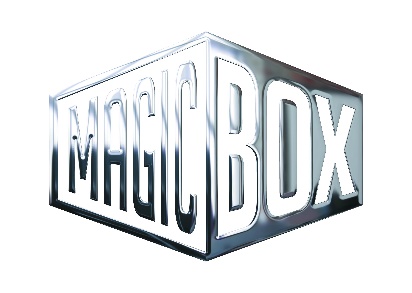 NOVINKY NA DVD A BD ČERVENEC 2021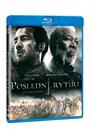 Poslední rytíři BD
Last Knights
MOC: 199,- Kč 
Datum vydání: 07.07.2021
linky: web makety:  2D  3D 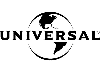 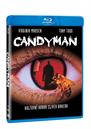 Candyman BD
Candyman
MOC: 199,- Kč
Datum vydání: 07.07.2021
linky: web makety:  2D  3D 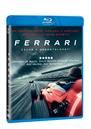 Ferrari: Závod k nesmrtelnosti BD
Ferrari: Race to Immortality
MOC: 199,- Kč
Datum vydání: 07.07.2021
linky: web makety:  2D  3D 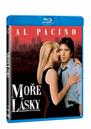 Moře lásky BD
Sea of Love
MOC: 199,- Kč
Datum vydání: 07.07.2021
linky: web makety:  2D  3D 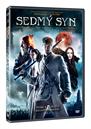 Sedmý syn DVD
Seventh Son
MOC: 99,- Kč 
Datum vydání: 07.07.2021
linky: web makety:  2D  3D 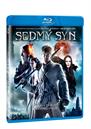 Sedmý syn BD
Seventh Son
MOC: 199,- Kč
Datum vydání: 07.07.2021
linky: web makety:  2D  3D 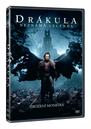 Drákula: Neznámá legenda DVD
Dracula Untold
MOC: 99,- Kč 
Datum vydání: 07.07.2021
linky: web makety:  2D  3D 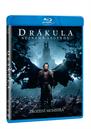 Drákula: Neznámá legenda BD
Dracula Untold
MOC: 199,- Kč
Datum vydání: 07.07.2021
linky: web makety:  2D  3D 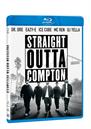 Straight Outta Compton BD
Straight Outta Compton
MOC: 199,- Kč
Datum vydání: 07.07.2021
linky: web makety:  2D  3D 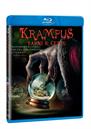 Krampus: Táhni k čertu BD
Krampus
MOC: 199,- Kč
Datum vydání: 07.07.2021
linky: web makety:  2D  3D 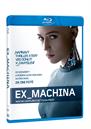 Ex Machina BD
Ex Machina
MOC: 199,- Kč
Datum vydání: 07.07.2021
linky: web makety:  2D  3D 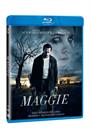 Maggie BD
Maggie
MOC: 199,- Kč
Datum vydání: 07.07.2021
linky: web makety:  2D  3D 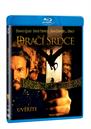 Dračí srdce BD
Dragonheart
MOC: 199,- Kč
Datum vydání: 07.07.2021
linky: web makety:  2D  3D 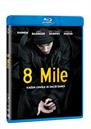 8 Mile BD
8 Mile
MOC: 199,- Kč
Datum vydání: 07.07.2021
linky: web makety:  2D  3D 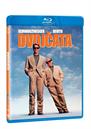 Dvojčata BD
Twins
MOC: 199,- Kč
Datum vydání: 07.07.2021
linky: web makety:  2D  3D 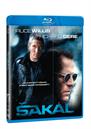 Šakal BD
The Jackal
MOC: 199,- Kč
Datum vydání: 07.07.2021
linky: web makety:  2D  3D 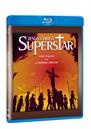 Jesus Christ Superstar BD
Jesus Christ Superstar
MOC: 199,- Kč
Datum vydání: 07.07.2021
linky: web makety:  2D  3D 